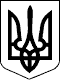 ВЕЛИКОСЕВЕРИНІВСЬКА СІЛЬСЬКА РАДА
КІРОВОГРАДСЬКОГО РАЙОНУ КІРОВОГРАДСЬКОЇ ОБЛАСТІШОСТА СЕСІЯ ВОСЬМОГО СКЛИКАННЯРІШЕННЯвід жовтня 2017 року                                                                                          № с. Велика СеверинкаПро відмову у наданні дозволу на розробку проектуземлеустрою щодо відведення земельної ділянкидля ведення товарного сільськогосподарського виробництва в оренду ФГ «Вікторія»	Відповідно до п. 34 ст. 26 Закону України «Про місцеве самоврядування в Україні», ст. 12 Земельного кодексу України, Закону України «Про внесення змін до деяких законодавчих актів України щодо розмежування земель державної та комунальної власності » та розглянувши заяву ФГ «Вікторія»СІЛЬСЬКА РАДА ВИРІШИЛА:1.Відмовити ФГ «Вікторія» у наданні дозволу на розробку проекту землеустрою щодо відведення земельної ділянки для ведення товарного сільськогосподарського виробництва в оренду в зв’язку з тим, що зазначена земельна ділянка (згідно наданого викопіювання) до заяви № 137/07-19 від       31 серпня 2017 року відноситься до земель державної власності.2.Контроль за виконанням цього рішення покласти на сільського голову.Сільський голова                                                               С. ЛЕВЧЕНКОВЕЛИКОСЕВЕРИНІВСЬКА СІЛЬСЬКА РАДА
КІРОВОГРАДСЬКОГО РАЙОНУ КІРОВОГРАДСЬКОЇ ОБЛАСТІШОСТА СЕСІЯ ВОСЬМОГО СКЛИКАННЯРІШЕННЯвід жовтня 2017 року                                                                                          № с. Велика СеверинкаПро затвердження технічної документації та відмову у передачіу власність земельної ділянки у с. Підгайцігр.Журавльовій Надії Михайлівні та гр.Кобець Людмилі Вікторівні	Відповідно до п. 34 ст. 26 Закону України «Про місцеве самоврядування в Україні», ст. 12 Земельного кодексу України та розглянувши заяву гр. Журавльової Надії Михайлівни та гр.Кобець Людмили ВікторівниСІЛЬСЬКА РАДА ВИРІШИЛА:1.Затвердити технічну документацію із землеустрою щодо встановлення (відновлення) меж земельної ділянки в натурі (на місцевості) загальною площею 0,2231 га в тому числі по угіддям: 0,2231 га — для будівництва та обслуговування житлового будинку, господарських будівель і споруд (присадибна ділянка) гр. Журавльовій Надії Михайлівні та гр. Кобець Людмилі Вікторівні в с. Підгайці по вул. Козака Мамая, 25 Великосеверинівської сільської ради, Кіровоградського району, Кіровоградської області.2.Не передати у власність земельну ділянку загальною площею 0,2231 га із земель запасу населеного пункту – села Підгайці, в тому числі по угіддям: 0,2231 га — для будівництва та обслуговування житлового будинку, господарських будівель і споруд (присадибна ділянка) (КВЦПЗ В.02.01), забудовані землі під житловою одно- та двоповерховою забудовою, кадастровий номер 3522581200:57:000:1590 гр. Журавльовій Надії Михайлівні та гр. Кобець Людмилі Вікторівні в с. Підгайці по вул. Козака Мамая, 25 Великосеверинівської сільської ради, Кіровоградського району, Кіровоградської області у зв’язку з тим, що дана земельна ділянка розташована у санітарно – захисній зоні кладовища.3.Контроль за виконанням цього рішення покласти на сільського голову.Сільський голова                                                               С. ЛЕВЧЕНКОВЕЛИКОСЕВЕРИНІВСЬКА СІЛЬСЬКА РАДА
КІРОВОГРАДСЬКОГО РАЙОНУ КІРОВОГРАДСЬКОЇ ОБЛАСТІШОСТА СЕСІЯ ВОСЬМОГО СКЛИКАННЯРІШЕННЯвід жовтня 2017 року                                                                                          № с. Велика СеверинкаПро відмову у наданні дозволу нарозробку проекту землеустрою щодовідведення земельних ділянок для будівництва та обслуговування житлового будинку, господарськихбудівель і споруд (присадибна ділянка)та ведення особистого селянськогогосподарства в с. Кандауровегр. Скоряк Любові Миколаївні	Відповідно до п. 34 ст. 26 Закону України «Про місцеве самоврядування в Україні», ст. 12, ст. 39 Земельного Кодексу України, п. 3 ст. 24 Закону України «Про регулювання містобудівної діяльності» та розглянувши заяву гр.Скоряк Любові МиколаївниСІЛЬСЬКА РАДА ВИРІШИЛА:1. Відмовити гр.Скоряк Любові Миколаївні у наданні дозволу на розробку проекту землеустрою щодо відведення земельних ділянок для будівництва житлового будинку, господарських будівель та споруд (присадибна ділянка) та ведення особистого селянського господарства за адресою с. Кандаурове вул. Дачна, 1 Кіровоградського району Кіровоградської області у зв’язку з тим, що відсутня містобудівна документація с. Кандаурове.2.Контроль за виконанням цього рішення покласти на сільського голову.Сільський голова                                                     С. ЛЕВЧЕНКОВЕЛИКОСЕВЕРИНІВСЬКА СІЛЬСЬКА РАДА
КІРОВОГРАДСЬКОГО РАЙОНУ КІРОВОГРАДСЬКОЇ ОБЛАСТІШОСТА СЕСІЯ ВОСЬМОГО СКЛИКАННЯРІШЕННЯвід  жовтня 2017 року                                                                                          №  с. Велика СеверинкаПро надання дозволу на розробку проекту землеустрою щодо відведення у власність земельної ділянки для веденняіндивідуального садівництва в СТ «Водник»гр.Кондратюку Антону ВалерійовичуВідповідно пп.34 п.1 ст. 26 Закону України “Про місцеве самоврядування в Україні”, ст.ст.12,35,81,118,121,125,126 Земельного кодексу України, ст.ст. 19, 20, 50 Закону України “Про землеустрій”, та розглянувши заяву гр. Кондратюка Антона ВалерійовичаСІЛЬСЬКА РАДА ВИРІШИЛА:1.Надати дозвіл гр. Кондратюку Антону Валерійовичу на розробку проекту землеустрою щодо відведення у власність земельної ділянки орієнтовною площею 0,1000 га з них: 0,1000 га — для індивідуального садівництва  (КВЦПЗ А 01.05), із земель запасу комунальної власності, сільськогосподарських земель, садів, що перебувають в постійному користуванні СТ «Водник», земельна ділянка № 56 на території Великосеверинівської сільської ради Кіровоградського району Кіровоградської області.2.Зобов”язати гр. Кондратюка Антона Валерійовича замовити проект землеустрою щодо відведення у власність земельної ділянки, яка вказана  у в п.1 даного рішення, в землевпорядній організації, що має відповідну ліцензію, та на протязі 365 (триста шістдесят п”ять) днів подати його на затвердження чергової сесії.3.В разі не виконання п.2 цього рішення втрачає свою чинність.4.Попередити гр.Кондратюка Антона Валерійовича про те, що приступати до використання земельної ділянки до встановлення меж в натурі (на місцевості), одержання документів, що посвідчує право на неї, та їх державної реєстрації - забороняється.5.Землевпорядній організації, що буде виконувати розробку проекту землеустрою щодо відведення у власність земельної ділянки, суворо дотримуватись вимог генеральних планів забудови населених пунктів Великосеверинівської сільської ради.6.Контроль за виконанням цього рішення покласти на сільського голову.Сільський голова                                                                     С. ЛЕВЧЕНКОВЕЛИКОСЕВЕРИНІВСЬКА СІЛЬСЬКА РАДА
КІРОВОГРАДСЬКОГО РАЙОНУ КІРОВОГРАДСЬКОЇ ОБЛАСТІЧЕТВЕРТА СЕСІЯ ВОСЬМОГО СКЛИКАННЯРІШЕННЯвід жовтня 2017 року                                                                                          № с. Велика СеверинкаПро надання дозволу на розробку проекту землеустрою щодо відведення у власність земельної ділянки для веденняіндивідуального садівництва в СТ «Машинобудівник»гр.Діхтяренко Тетяні Павлівні Відповідно пп.34 п.1 ст. 26 Закону України “Про місцеве самоврядування в Україні”, ст.ст.12,35,81,118,121,125,126 Земельного кодексу України, ст.ст. 19, 20, 50 Закону України “Про землеустрій”, та розглянувши заяву гр.Діхтяренко Тетяни ПавлівниСІЛЬСЬКА РАДА ВИРІШИЛА:1.Надати дозвіл гр. Діхтяренко Тетяні Павлівні на розробку проекту землеустрою щодо відведення у власність земельної ділянки орієнтовною площею 0,1200 га з них: 0,1200 га — для індивідуального садівництва  (КВЦПЗ А 01.05), із земель запасу комунальної власності, сільськогосподарських земель, садів, що перебувають в постійному користуванні СТ «Машинобудівник», земельна ділянка № 158, № 159 на території Великосеверинівської сільської ради Кіровоградського району Кіровоградської області.2.Зобов”язати гр. Діхтяренко Тетяну Павлівну замовити проект землеустрою щодо відведення у власність земельні ділянки, яка вказані в п.1 даного рішення, в землевпорядній організації, що має відповідну ліцензію, та на протязі 365 (триста шістдесят п”ять) днів подати його на затвердження чергової сесії.3.В разі не виконання п.2 цього рішення втрачає свою чинність.4.Попередити гр.Діхтяренко Тетяну Павлівну про те, що приступати до використання земельної ділянки до встановлення меж в натурі (на місцевості), одержання документів, що посвідчує право на неї, та їх державної реєстрації - забороняється.5.Землевпорядній організації, що буде виконувати розробку проекту землеустрою щодо відведення у власність земельної ділянки, суворо дотримуватись вимог генеральних планів забудови населених пунктів Великосеверинівської сільської ради.6.Контроль за виконанням цього рішення покласти на сільського голову.Сільський голова                                                                     С. ЛЕВЧЕНКОВЕЛИКОСЕВЕРИНІВСЬКА СІЛЬСЬКА РАДА
КІРОВОГРАДСЬКОГО РАЙОНУ КІРОВОГРАДСЬКОЇ ОБЛАСТІШОСТА СЕСІЯ ВОСЬМОГО СКЛИКАННЯРІШЕННЯвід жовтня 2017 року                                                                                          № с. Велика СеверинкаПро надання дозволу на розробку проекту землеустрою щодо відведення у власність земельної ділянки для веденняіндивідуального садівництва в СТ «Приозерний»гр.Тарану Юрію Володимировичу Відповідно пп.34 п.1 ст. 26 Закону України “Про місцеве самоврядування в Україні”, ст.ст.12,35,81,118,121,125,126 Земельного кодексу України, ст.ст. 19, 20, 50 Закону України “Про землеустрій”, та розглянувши заяву гр.Тарана Юрія ВолодимировичаСІЛЬСЬКА РАДА ВИРІШИЛА:1.Надати дозвіл гр. Тарану Юрію Володимировичу на розробку проекту землеустрою щодо відведення у власність земельної ділянки орієнтовною площею 0,1000 га з них: 0,1000 га — для індивідуального садівництва  (КВЦПЗ А 01.05), із земель запасу комунальної власності, сільськогосподарських земель, садів, що перебувають в постійному користуванні СТ «Приозерний», земельна ділянка № 40 на території Великосеверинівської сільської ради Кіровоградського району Кіровоградської області.2.Зобов”язати гр. Тарана Юрія Володимировича замовити проект землеустрою щодо відведення у власність земельної ділянки вказаної в п.1 цього рішення в землевпорядній організації, що має відповідну ліцензію, та на протязі 365 (триста шістдесят п”ять) днів подати його на затвердження чергової сесії.3.В разі не виконання п.2 цього рішення втрачає свою чинність.4.Попередити гр. Тарана Юрія Володимировича про те, що приступати до використання земельної ділянки до встановлення меж в натурі (на місцевості), одержання документів, що посвідчує право на неї, та їх державної реєстрації - забороняється.5.Землевпорядній організації, що буде виконувати розробку проекту землеустрою щодо відведення у власність земельної ділянки, суворо дотримуватись вимог генеральних планів забудови населених пунктів Великосеверинівської сільської ради.6.Контроль за виконанням цього рішення покласти на сільського голову.Сільський голова                                                                     С. ЛЕВЧЕНКОВЕЛИКОСЕВЕРИНІВСЬКА СІЛЬСЬКА РАДА
КІРОВОГРАДСЬКОГО РАЙОНУ КІРОВОГРАДСЬКОЇ ОБЛАСТІШОСТА СЕСІЯ ВОСЬМОГО СКЛИКАННЯРІШЕННЯвід жовтня 2017 року                                                                                          № с. Велика СеверинкаПро надання дозволу на розробку проекту землеустрою щодо відведення у власність земельної ділянки для веденняіндивідуального садівництва в СТ «Машинобудівник»гр.Діхтяренку Павлу Олександровичу Відповідно пп.34 п.1 ст. 26 Закону України “Про місцеве самоврядування в Україні”, ст.ст.12,35,81,118,121,125,126 Земельного кодексу України, ст.ст. 19, 20, 50 Закону України “Про землеустрій”, та розглянувши заяву гр.Діхтяренка Павла ОлександровичаСІЛЬСЬКА РАДА ВИРІШИЛА:1.Надати дозвіл гр. Діхтяренка Павла Олександровича на розробку проекту землеустрою щодо відведення у власність земельної ділянки орієнтовною площею 0,1200 га з них: 0,1200 га — для індивідуального садівництва  (КВЦПЗ А 01.05), із земель запасу комунальної власності, сільськогосподарських земель, садів, що перебувають в постійному користуванні СТ «Машинобудівник», земельні ділянки № 156, № 157 на території Великосеверинівської сільської ради Кіровоградського району Кіровоградської області.2.Зобов”язати гр. Діхтяренка Павла Олександровича замовити проект землеустрою щодо відведення у власність земельні ділянки, які вказані в п.1 даного рішення, в землевпорядній організації, що має відповідну ліцензію, та на протязі 365 (триста шістдесят п”ять) днів подати його на затвердження чергової сесії.3.В разі не виконання п.2 цього рішення втрачає свою чинність.4.Попередити гр. Діхтяренка Павла Олександровича про те, що приступати до використання земельної ділянки до встановлення меж в натурі (на місцевості), одержання документів, що посвідчує право на неї, та їх державної реєстрації - забороняється.5.Землевпорядній організації, що буде виконувати розробку проекту землеустрою щодо відведення у власність земельної ділянки, суворо дотримуватись вимог генеральних планів забудови населених пунктів Великосеверинівської сільської ради.6.Контроль за виконанням цього рішення покласти на сільського голову.Сільський голова                                                                     С. ЛЕВЧЕНКОВЕЛИКОСЕВЕРИНІВСЬКА СІЛЬСЬКА РАДА
КІРОВОГРАДСЬКОГО РАЙОНУ КІРОВОГРАДСЬКОЇ ОБЛАСТІШОСТА СЕСІЯ ВОСЬМОГО СКЛИКАННЯРІШЕННЯвід жовтня 2017 року                                                                                          № с. Велика СеверинкаПро надання дозволу на розробку проекту землеустрою щодо відведення у власність земельної ділянки для веденняіндивідуального садівництва в СТ «Машинобудівник»гр.Волонець Ользі Павлівні Відповідно пп.34 п.1 ст. 26 Закону України “Про місцеве самоврядування в Україні”, ст.ст.12,35,81,118,121,125,126 Земельного кодексу України, ст.ст. 19, 20, 50 Закону України “Про землеустрій”, та розглянувши заяву гр.Волонець Ольги ПавлівніСІЛЬСЬКА РАДА ВИРІШИЛА:1.Надати дозвіл гр. Волонець Ользі Павлівні на розробку проекту землеустрою щодо відведення у власність земельної ділянки орієнтовною площею 0,0670 га з них: 0,0670 га — для індивідуального садівництва  (КВЦПЗ А 01.05), із земель запасу комунальної власності, сільськогосподарських земель, садів, що перебувають в постійному користуванні СТ «Машинобудівник», земельна ділянка № 177 на території Великосеверинівської сільської ради Кіровоградського району Кіровоградської області.2.Зобов”язати гр. Волонець Ольгу Павлівну замовити проект землеустрою щодо відведення у власність земельної ділянки, яка вказана в п.1 даного рішення в землевпорядній організації, що має відповідну ліцензію, та на протязі 365 (триста шістдесят п”ять) днів подати його на затвердження чергової сесії.3.В разі не виконання п.2 цього рішення втрачає свою чинність.4.Попередити гр. Волонець Ольгу Павлівну про те, що приступати до використання земельної ділянки до встановлення меж в натурі (на місцевості), одержання документів, що посвідчує право на неї, та їх державної реєстрації - забороняється.5.Землевпорядній організації, що буде виконувати розробку проекту землеустрою щодо відведення у власність земельної ділянки, суворо дотримуватись вимог генеральних планів забудови населених пунктів Великосеверинівської сільської ради.6.Контроль за виконанням цього рішення покласти на сільського голову.Сільський голова                                                                     С. ЛЕВЧЕНКОВЕЛИКОСЕВЕРИНІВСЬКА СІЛЬСЬКА РАДА
КІРОВОГРАДСЬКОГО РАЙОНУ КІРОВОГРАДСЬКОЇ ОБЛАСТІШОСТА СЕСІЯ ВОСЬМОГО СКЛИКАННЯРІШЕННЯвід жовтня 2017 року                                                                               № с. Велика СеверинкаПро передачу у власність земельної ділянки длябудівництва та обслуговування житлового будинкугосподарських будівель та споруд (присадибна ділянка)гр. Ткачук Наталії Андріївні у с. ОситняжкаВідповідно пп.34, 35, п. 2 ст. 26 Закону України “Про місцеве самоврядування в Україні”, ст.ст.12,39,40,81,90,91,116,125,126 Земельного кодексу України, ст.19 Закону України “Про землеустрій”, та розглянувши заяву гр. Ткачук Наталії АндріївниСІЛЬСЬКА РАДА ВИРІШИЛА:1.Передати у власність гр. Ткачук Наталії Андріївні земельну ділянку для будівництва та обслуговування житлового будинку господарських будівель та споруд (присадибна ділянка) загальною площею 0,1600 га, кадастровий номер 3522586400:51:000:0139, із земель комунальної власності, (КВЦПЗ В.02.01), забудовані землі під житловою одно- та двоповерховою забудовою у с. Оситняжка, вул. Інгульська, 76, Кіровоградського району, Кіровоградської області.2.Зобов”язати гр. Ткачук Наталію Андріївну зареєструвати речове право на земельну ділянку, яка зазначена у п. 1 даного рішення та надати копію реєстраційного документа до виконкому Великосеверинівської сільської ради.3.Контроль за виконанням даного рішення покласти на сільського голову.Сільський голова                                                               С.ЛЕВЧЕНКОВЕЛИКОСЕВЕРИНІВСЬКА СІЛЬСЬКА РАДА
КІРОВОГРАДСЬКОГО РАЙОНУ КІРОВОГРАДСЬКОЇ ОБЛАСТІШОСТА СЕСІЯ ВОСЬМОГО СКЛИКАННЯРІШЕННЯвід  жовтня 2017 року                                                                                          № с. Велика СеверинкаПро надання дозволу на виготовленняпроекту землеустрою щодо відведенняземельної ділянки в оренду в селі Підгайцігр. Складанній Олені Вячеславівні                           Відповідно  пп.34 п.1 ст. 26  Закону України “Про місцеве самоврядування в Україні”, ст.ст.12, 34, 93, 124, 125, 126 Земельного кодексу України, ст.ст. 19, 20, 50 Закону України “Про землеустрій”, та розглянувши заяву гр. Складанної Олени ВячеславівниСІЛЬСЬКА РАДА ВИРІШИЛА:1.Надати дозвіл на розробку проекту землеустрою щодо відведення земельної ділянки в оренду гр. Складанній Олені Вячеславівні орієнтовною площею 0,05 га терміном на 25 (двадцять п”ять) років для сінокосіння та випасання худоби (КВЦПЗ А 01.08), із земель запасу сільськогосподарського призначення, пасовища, земель комунальної власності Великосеверинівської сільської ради по вул. Дачна с. Підгайці, Кіровоградського району, Кіровоградської області.2.Зобов”язати гр. Складанну Олену Вячеславівну замовити проект землеустрою щодо відведення земельної ділянки в оренду, яка вказана у п.1 данного рішення, в землевпорядній організації, що має відповідну ліцензію, та в 365 (триста шістдесят п”ять) – денний термін подати його на затвердження чергової сесії.3.В разі не виконання п.2 дане рішення втрачає свою чинність.4.Попередити гр. Складанну Олену Вячеславівну про те, що приступати до використання земельної ділянки до встановлення меж в натурі (на місцевості), одержання документів, що посвідчують право на неї, та їх державної реєстрації-забороняється.5.Землевпорядній організації, що буде виконувати розробку проекту землеустрою щодо відведення земельної ділянки в оренду, суворо дотримуватись вимог генеральних планів забудови населених пунктів Великосеверинівської сільської ради.6.Контроль за виконанням цього рішення покласти на сільського голову.Сільський голова                                                               С. ЛЕВЧЕНКОВЕЛИКОСЕВЕРИНІВСЬКА СІЛЬСЬКА РАДА
КІРОВОГРАДСЬКОГО РАЙОНУ КІРОВОГРАДСЬКОЇ ОБЛАСТІШОСТА СЕСІЯ ВОСЬМОГО СКЛИКАННЯРІШЕННЯвід жовтня 2017 року                                                                                          № с. Велика СеверинкаПро надання дозволу на розробку проектуземлеустрою щодо відведення у власністьземельної ділянки для будівництва таобслуговування житлового будинку господарських будівель та споруд (присадибна ділянка) в селі Підгайцігр. Татаруш Оксані ВасилівніВідповідно  пп.34 п.1 ст. 26  Закону України “Про місцеве самоврядування в Україні”, ст.ст.12,39,40,81,118,121 Земельного кодексу України, ст.ст. 19, 20, 50 Закону України “Про землеустрій”, та розглянувши заяву гр. Татаруш Оксани ВасилівниСІЛЬСЬКА РАДА ВИРІШИЛА:1.Надати дозвіл гр. Татаруш Оксані Василівні на розробку проекту землеустрою щодо відведення у власність земельної ділянки орієнтовною площею 0,1300 га з них: 0,1300 га — для будівництва та обслуговування житлового будинку господарських будівель та споруд (присадибна ділянка) (КВЦПЗ В 02.01) за рахунок земель запасу населеного пункту, земель житлової та громадської забудови призначених для одно – та двоповерхової забудови в с. Підгайці по вул. Садова, 54 Кіровоградського району Кіровоградської області.2.Зобов”язати гр. Татаруш Оксану Василівну замовити проект землеустрою щодо відведення у власність земельної ділянки, яка вказана  у в п.1 даного рішення, в землевпорядній організації, що має відповідну ліцензію, та на протязі 365 (триста шістдесят п”ять) днів подати його на затвердження чергової сесії.3.В разі не виконання п.2 рішення втрачає свою чинність.4.Попередити гр. Татаруш Оксану Василівну про те, що приступати до використання земельної ділянки до встановлення меж в натурі (на місцевості), одержання документів, що посвідчує право на неї, та їх державної реєстрації - забороняється.5.Землевпорядній організації, що буде виконувати розробку проекту землеустрою щодо відведення у власність земельної ділянки, суворо дотримуватись вимог генеральних планів забудови населених пунктів Великосеверинівської сільської ради.6.Контроль за виконанням цього рішення покласти на землевпорядника сільської ради.Сільський голова                                                                        С. ЛЕВЧЕНКОВЕЛИКОСЕВЕРИНІВСЬКА СІЛЬСЬКА РАДА
КІРОВОГРАДСЬКОГО РАЙОНУ КІРОВОГРАДСЬКОЇ ОБЛАСТІШОСТА СЕСІЯ ВОСЬМОГО СКЛИКАННЯРІШЕННЯвід жовтня 2017 року                                                                                          № с. Велика СеверинкаПро надання дозволу на розробку проекту землеустрою щодо відведення у власність земельних ділянок для будівництва таобслуговування житлового будинку господарських будівель та споруд (присадибна ділянка)та ведення особистого селянського господарства гр. Сініченко Наталії Миколаївнів селі Велика СеверинкаВідповідно  пп.34 п.1 ст. 26  Закону України “Про місцеве самоврядування в Україні”, ст.ст.12,33,39,40,81,118,121 Земельного кодексу України, ст.ст. 19, 20, 50 Закону України “Про землеустрій”, та розглянувши заяву гр. Сініченко Наталії МиколаївніСІЛЬСЬКА РАДА ВИРІШИЛА:1.Надати дозвіл гр. Сініченко Наталії Миколаівні на розробку проекту землеустрою щодо відведення у власність земельних ділянок орієнтовною площею 0,3200 га з них: 0,2500 га — для будівництва та обслуговування житлового будинку господарських будівель та споруд (присадибна ділянка) (КВЦПЗ В 02.01) за рахунок земель запасу населеного пункту, земель житлової та громадської забудови призначених для одно – та двоповерхової забудови, 0,0700 га - для ведення особистого селянського господарства (КВЦПЗ А 01.03), сільськогосподарські землі, рілля в селі Велика Северинка по вул. Гагаріна,40, Кіровоградського району Кіровоградської області.2.Зобов”язати гр. Сініченко Наталію Миколаївну замовити проект землеустрою щодо відведення у власність земельних ділянок, які вказані в п.1 даного рішення в землевпорядній організації, що має відповідну ліцензію, та подати його на затвердження чергової сесії.3.Землевпорядній організації, що буде виконувати розробку проекту землеустрою щодо відведення у власність земельної ділянки, суворо дотримуватись вимог генеральних планів забудови населених пунктів Великосеверинівської сільської ради.4.Контроль за виконанням цього рішення покласти на землевпорядника сільської ради.Сільський голова                                                                        С. ЛЕВЧЕНКОВЕЛИКОСЕВЕРИНІВСЬКА СІЛЬСЬКА РАДА
КІРОВОГРАДСЬКОГО РАЙОНУ КІРОВОГРАДСЬКОЇ ОБЛАСТІШОСТА СЕСІЯ ВОСЬМОГО СКЛИКАННЯРІШЕННЯвід жовтня 2017 року                                                                                          № с. Велика СеверинкаПро внесення змін до рішенняВеликосеверинівської сільської ради№ 227 від 26 травня 2016 рокута подовження терміну дії рішення Великосеверинівської сільської ради № 227від 26 травня 2016 рокуВідповідно до ст. 26 Закону України “Про місцеве самоврядування в Україні”, ст.ст. 12 Земельного кодексу України та розглянувши заяву             гр. Ігнатьєвої Катерини МиколаївниСІЛЬСЬКА РАДА ВИРІШИЛА:1.Пункт 2 рішення Великосеверинівської сільської ради № 227 від        26 травня 2016 року викласти в наступній редакції:Пункт 2: Зобов’язати гр. Інгатьєву Катерину Миколаївну  замовити проект землеустрою щодо відведення у власність земельної ділянки, яка вказана у п.1 даного рішення, в землевпорядній організації, що має відповідну ліцензію, та на протязі 365 (триста шістдесят п’ять) днів подати його на затвердження чергової сесії.2.Подовжити термін дії рішення Великосеверинівської сільської ради   № 227 від 26 травня 2016 року — до  жовтня 2018 року.Сільський голова                                                               С. ЛЕВЧЕНКОВЕЛИКОСЕВЕРИНІВСЬКА СІЛЬСЬКА РАДА
КІРОВОГРАДСЬКОГО РАЙОНУ КІРОВОГРАДСЬКОЇ ОБЛАСТІЧЕТВЕРТА СЕСІЯ ВОСЬМОГО СКЛИКАННЯРІШЕННЯвід жовтня 2017 року                                                                                          № с. Велика СеверинкаПро внесення змін до рішенняВеликосеверинівської сільської ради№ 349 від 11 жовтня 2016 рокуВідповідно до ст. 26 Закону України “Про місцеве самоврядування в Україні”, ст.ст. 12 Земельного кодексу України та розглянувши заяву              гр. Проц Тетяни МихайлівниСІЛЬСЬКА РАДА ВИРІШИЛА:1.Пункт 2 рішення Великосеверинівської сільської ради № 349 від       11 жовтня 2016 року викласти в наступній редакції:Пункт 2: Зобов’язати гр. Проц Тетяну Михайлівну замовити проект землеустрою щодо відведення у власність земельної ділянки вказаної в п.1 цього рішення в землевпорядній організації, що має відповідну ліцензію, та подати його на затвердження чергової сесії.Сільський голова                                                               С. ЛЕВЧЕНКОВЕЛИКОСЕВЕРИНІВСЬКА СІЛЬСЬКА РАДА
КІРОВОГРАДСЬКОГО РАЙОНУ КІРОВОГРАДСЬКОЇ ОБЛАСТІЧЕТВЕРТА СЕСІЯ ВОСЬМОГО СКЛИКАННЯРІШЕННЯвід жовтня 2017 року                                                                                      № с. Велика СеверинкаПро подовження терміну дії рішенняВеликосеверинівської сільської ради№ 2355 від 11 грудня 2009 року та № 204 від 26 травня 2016 рокуВідповідно до ст. 26 Закону України “Про місцеве самоврядування в Україні”, ст.ст. 12 Земельного кодексу України та розглянувши заяву              гр. Нежевляк Ольги ВолодимирівниСІЛЬСЬКА РАДА ВИРІШИЛА:1.Подовжити термін дії рішення Великосеверинівської сільської ради  № 2355 від 11 грудня 2009 року та № 204 від 26 травня 2016 року— до  жовтня 2018 року.Сільський голова                                                               С. ЛЕВЧЕНКОВЕЛИКОСЕВЕРИНІВСЬКА СІЛЬСЬКА РАДА
КІРОВОГРАДСЬКОГО РАЙОНУ КІРОВОГРАДСЬКОЇ ОБЛАСТІШОСТА СЕСІЯ ВОСЬМОГО СКЛИКАННЯРІШЕННЯвід жовтня 2017 року                                                                                          № с. Велика СеверинкаПро внесення змін до рішенняВеликосеверинівської сільської ради№ 435 від 22 листопада 2016 рокуВідповідно до ст. 26 Закону України “Про місцеве самоврядування в Україні”, ст.ст. 12 Земельного кодексу України та розглянувши заяву гр. Маломужа Дмитра ВікторовичаСІЛЬСЬКА РАДА ВИРІШИЛА:1.Пункт 2 рішення Великосеверинівської сільської ради № 435 від        22 листопада 2016 року викласти в наступній редакції:Пункт 2: Зобов’язати гр. Маломужа Дмитра Вікторовича замовити проект землеустрою щодо відведення у власність земельної ділянки, яка вказана у п.1 даного рішення, в землевпорядній організації, що має відповідну ліцензію, та на протязі 365 (триста шістдесят п’ять) днів подати його на затвердження чергової сесії.Сільський голова                                                               С. ЛЕВЧЕНКОВЕЛИКОСЕВЕРИНІВСЬКА СІЛЬСЬКА РАДА
КІРОВОГРАДСЬКОГО РАЙОНУ КІРОВОГРАДСЬКОЇ ОБЛАСТІШОСТА СЕСІЯ ВОСЬМОГО СКЛИКАННЯРІШЕННЯвід жовтня 2017 року                                                                                          № с. Велика СеверинкаПро внесення змін до рішенняВеликосеверинівської сільської ради№ 348 від 11 жовтня 2016 рокута про подовження терміну дії рішенняВеликосеверинівської сільської ради№ 348 від 11 жовтня 2016 рокуВідповідно до ст. 26 Закону України “Про місцеве самоврядування в Україні”, ст.ст. 12 Земельного кодексу України та розглянувши заяву              гр. Хайнацької Юлії ЮліанівниСІЛЬСЬКА РАДА ВИРІШИЛА:1.Пункт 2 рішення Великосеверинівської сільської ради № 348 від        11 жовтня 2016 року викласти в наступній редакції:Пункт 2: Зобов’язати гр. Хайнацьку Юлію Юліанівну замовити проект землеустрою щодо відведення у власність земельної ділянки, яка вказана у п.1 даного рішення, в землевпорядній організації, що має відповідну ліцензію, та на протязі 365 (триста шістдесят п’ять) днів подати його на затвердження чергової сесії.2.Подовжити термін дії рішення Великосеверинівської сільської ради   № 348 від 11 жовтня 2016 року — до  жовтня 2018 року.Сільський голова                                                               С. ЛЕВЧЕНКОВЕЛИКОСЕВЕРИНІВСЬКА СІЛЬСЬКА РАДА
КІРОВОГРАДСЬКОГО РАЙОНУ КІРОВОГРАДСЬКОЇ ОБЛАСТІШОСТА СЕСІЯ ВОСЬМОГО СКЛИКАННЯРІШЕННЯвід жовтня 2017 року                                                                                          № с. Велика СеверинкаПро затвердження проекту землеустроющодо відведення земельної  ділянки у власність для будівництва та обслуговування житлового будинку, господарськихбудівель і споруд (присадибна ділянка) гр.Крадожону Сергію Андрійовичув с.ПідгайціВідповідно пп.34, п. 2 ст. 26 Закону України “Про місцеве самоврядування в Україні”, ст.ст.12,39,40,81,116,90,91,118,121,125,126 Земельного кодексу України, ст.19 Закону України “Про землеустрій”, розглянувши наданий проект та заяву гр. Крадожона Сергія АндрійовичаСІЛЬСЬКА РАДА ВИРІШИЛА:1.Затвердити проект з землеустрою щодо відведення земельної ділянки у власність для будівництва та обслуговування житлового будинку господарських будівель і споруд (присадибна ділянка) загальною площею 0,1500 га із земель житлової та громадської забудови, що перебуває у запасі населеного пункту       с. Підгайці Великосеверинівської сільської ради, в тому числі: 0,1500 га — для будівництва та обслуговування житлового будинку, господарських будівель і споруд (присадибна ділянка) гр.Крадожону Сергію Андрійовичу в с. Підгайці по вул. Зарічна, 64, Кіровоградського району Кіровоградської області.2.Передати у власність земельну ділянку загальною площею 0,1500 га із земель запасу населеного пункту – села Підгайці, в тому числі: 0,1500 га — для будівництва та обслуговування житлового будинку, господарських будівель і споруд (присадибна ділянка) (КВЦПЗ В.02.01), забудовані землі під житловою одно- та двоповерховою забудовою, кадастровий номер 3522581200:57:000:1051 гр. Крадожону Сергію Андрійовичу в с. Підгайці по вул. Зарічна, 64, Кіровоградського району Кіровоградської області.3.Зобов”язати гр. Крадожона Сергія Андрійовича зареєструвати речове право на земельну ділянку, яка вказана у п. 1 даного рішення та надати копію реєстраційного документа до виконкому Великосеверинівської сільської ради.4.Контроль за виконанням цього рішення покласти на сільського голову.Сільський голова                                                               С. ЛЕВЧЕНКОВЕЛИКОСЕВЕРИНІВСЬКА СІЛЬСЬКА РАДА
КІРОВОГРАДСЬКОГО РАЙОНУ КІРОВОГРАДСЬКОЇ ОБЛАСТІШОСТА СЕСІЯ ВОСЬМОГО СКЛИКАННЯРІШЕННЯвід жовтня 2017 року                                                                                          № с. Велика СеверинкаПро затвердження проекту землеустроющодо відведення земельної  ділянки у власність для будівництва та обслуговування житлового будинку, господарськихбудівель і споруд (присадибна ділянка) гр.Ланцову Максиму Вікторовичув с.ПідгайціВідповідно пп.34, п. 2 ст. 26 Закону України “Про місцеве самоврядування в Україні”, ст.ст.12,39,40,81,90,91,116,118,121,125,126 Земельного кодексу України, ст.19 Закону України “Про землеустрій”, розглянувши наданий проект та заяву гр. Ланцова Максима ВікторовичаСІЛЬСЬКА РАДА ВИРІШИЛА:1.Затвердити проект з землеустрою щодо відведення земельної ділянки у власність для будівництва та обслуговування житлового будинку господарських будівель і споруд (присадибна ділянка) загальною площею 0,1390 га із земель житлової та громадської забудови, що перебуває у запасі населеного пункту      с. Підгайці Великосеверинівської сільської ради, в тому числі: 0,1390 га — для будівництва та обслуговування житлового будинку, господарських будівель і споруд (присадибна ділянка) гр. Ланцову Максиму Вікторовичу в с. Підгайці по вул. Горіхова, 30, Кіровоградського району Кіровоградської області.2.Передати у власність земельну ділянку загальною площею 0,1390 га із земель запасу населеного пункту – села Підгайці, в тому числі: 0,1390 га — для будівництва та обслуговування житлового будинку, господарських будівель і споруд (присадибна ділянка) (КВЦПЗ В.02.01), забудовані землі під житловою одно- та двоповерховою забудовою, кадастровий номер 3522581200:57:000:1050, гр. Ланцову Максиму Вікторовичу, в с. Підгайці по вул. Горіхова, 30, Кіровоградського району Кіровоградської області.3.Зобов”язати гр. Ланцова Максима Вікторовича зареєструвати речове право на земельну ділянку, яка вказана у п. 1 даного рішення та надати копію реєстраційного документа до виконкому Великосеверинівської сільської ради.4.Контроль за виконанням цього рішення покласти на сільського голову.Сільський голова                                                               С. ЛЕВЧЕНКОВЕЛИКОСЕВЕРИНІВСЬКА СІЛЬСЬКА РАДА
КІРОВОГРАДСЬКОГО РАЙОНУ КІРОВОГРАДСЬКОЇ ОБЛАСТІЧЕТВЕРТА СЕСІЯ ВОСЬМОГО СКЛИКАННЯРІШЕННЯвід жовтня 2017 року                                                                                          № с. Велика СеверинкаПро затвердження проекту землеустроющодо відведення земельної  ділянки у власність для будівництва та обслуговування житлового будинку, господарськихбудівель і споруд (присадибна ділянка) гр.Друзюку Миколі Миколайовичув с.ПідгайціВідповідно пп.34, п. 2 ст. 26 Закону України “Про місцеве самоврядування в Україні”, ст.ст.12,39,40,81,90,91,116,118,121,125,126 Земельного кодексу України, ст.19 Закону України “Про землеустрій”, розглянувши наданий проект та заяву гр.Друзюка Миколи МиколайовичаСІЛЬСЬКА РАДА ВИРІШИЛА:1.Затвердити проект з землеустрою щодо відведення земельної ділянки у власність для будівництва та обслуговування житлового будинку господарських будівель і споруд (присадибна ділянка) загальною площею 0,1300 га із земель житлової та громадської забудови, що перебуває у запасі населеного пункту       с. Підгайці Великосеверинівської сільської ради, в тому числі: 0,1300 га — для будівництва та обслуговування житлового будинку, господарських будівель і споруд (присадибна ділянка) гр.Друзюку Миколі Миколайовичу в с. Підгайці по вул. Зоряна, 70, Кіровоградського району Кіровоградської області.2.Передати у власність земельну ділянку загальною площею 0,1300 га із земель запасу населеного пункту – села Підгайці, в тому числі: 0,1300 га — для будівництва та обслуговування житлового будинку, господарських будівель і споруд (присадибна ділянка) (КВЦПЗ В.02.01), забудовані землі під житловою одно- та двоповерховою забудовою, кадастровий номер 3522581200:57:000:1049 гр.Друзюку Миколі Миколайовичу в с. Підгайці по вул. Зоряна, 70, Кіровоградського району Кіровоградської області.3.Зобов”язати гр.Друзюка Миколу Миколайовича зареєструвати речове право на земельну ділянку, яка вказана у п.1 даного рішення та надати копію реєстраційного документа до виконкому Великосеверинівської сільської ради.4.Контроль за виконанням цього рішення покласти на сільського голову.Сільський голова                                                               С. ЛЕВЧЕНКО